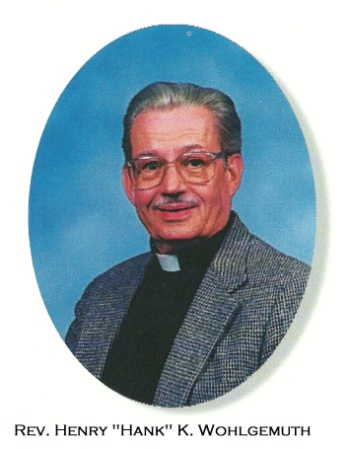 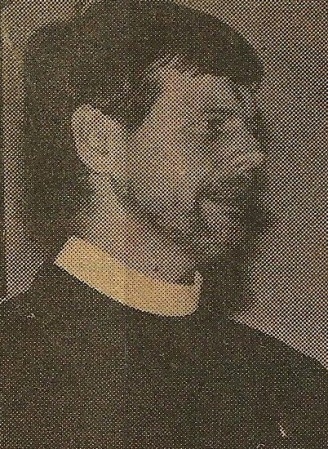 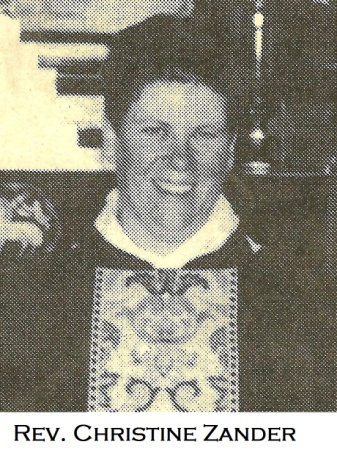 Wohlgemuth,Rev. Henry K.Wohlgemuth,Rev. Henry K.Wonnenberg,Rev. CharlesWonnenberg,Rev. CharlesZander,Rev. ChristineZander,Rev. Christine1995 - 1998L1985 - 1987R1993 - 1995L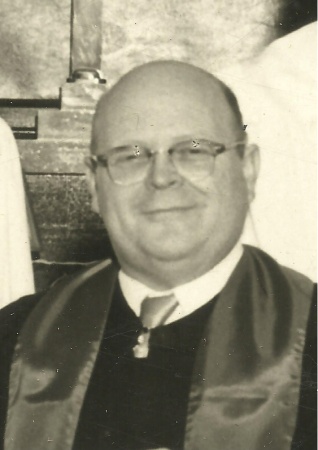 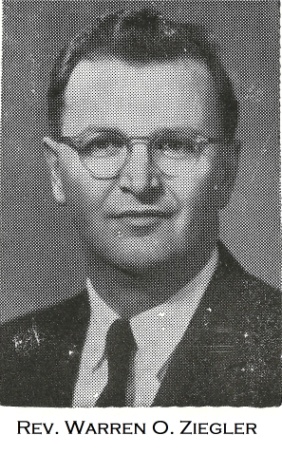 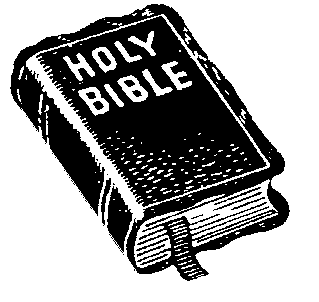 Zechman,Rev. Raymond C.Zechman,Rev. Raymond C.Ziegler,Rev. Warren O.Ziegler,Rev. Warren O.1948 – 1955R1956 - 1962R